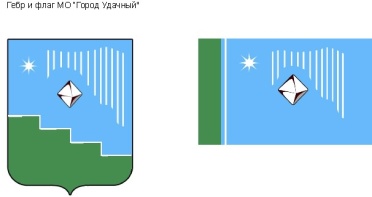 Российская Федерация (Россия)Республика Саха (Якутия)Муниципальное образование «Город Удачный»Городской Совет депутатовIII созывXLIX СЕССИЯРЕШЕНИЕ15 июня  2017 года                                                                                 	                    №49-2О безвозмездной передаче муниципального имущества в собственность Российской ФедерацииРуководствуясь Федеральным законом от 06 октября 2003 года № 131-ФЗ «Об общих принципах организации местного самоуправления в Российской Федерации», Постановлением Правительства Российской Федерации от 13 июня 2006 года № 374 «О перечнях документов, необходимых для принятия решения о передаче имущества из федеральной собственности в собственность субъекта Российской Федерации или муниципальную собственность, из собственности субъекта Российской Федерации в федеральную собственность или муниципальную собственность, из муниципальной собственности в федеральную собственность или собственность субъекта Российской Федерации», Положением о порядке владения, пользования и распоряжения муниципальным имуществом муниципального образования «Город Удачный» Мирнинского района Республики Саха (Якутия), утвержденного решением городского Совета МО «Город Удачный» от 27 марта 2009 года № 16-5, Уставом МО «Город Удачный», городской Совет депутатов МО «Город Удачный» решил:Передать безвозмездно в собственность Российской Федерации муниципальное имущество, согласно приложению к настоящему решению.Администрации муниципального образования «Город Удачный» Мирнинского района Республики Саха (Якутия) в установленном порядке осуществить передачу муниципального имущества, указанного в пункте 1 настоящего решения.3.	Настоящее решение подлежит официальному опубликованию (обнародованию) в порядке, предусмотренном Уставом МО «Город Удачный».4.	Настоящее решение вступает в силу со дня  его официального опубликования (обнародования).5. 	Контроль   исполнения   настоящего   решения   возложить   на   комиссию    по бюджету, налоговой политике, землепользованию, собственности (Цвеловская В.В.).И.о. председателя            городского Совета депутатов                                                           В.Н. КарпенкоПриложениек решению городского Советадепутатов МО «Город Удачный» от  15 июня 2017 года №49-2Перечень муниципального имущества безвозмездно передаваемого в собственность Российской ФедерацииНаименование объектаАдресПлощадь, кв.м.КадастровыйномерБалансовая стоимость, руб.Остаточная стоимость, руб.Земельный участок, категория земель: земли населенных пунктовг. Удачный, мкр-н. Новый город, д. 27614,014:16:010411:1553 830 033,763 830 033,76